Nomor		:      /PL3.7/DA.04.10/2023				          09 Maret 2023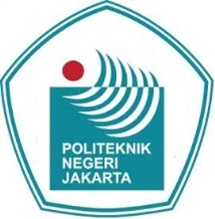 Hal 		: Permohonan data tugas matakuliah				Yth: Jasa Marga Learning Institute , PT. Jasa Marga (Persero) TbkKantor Jasamarga Pusat, Jl. Dukuh VI No.2A, RT.6/RW.2, Dukuh, Kec. Kramat jati, Kota Jakarta Timur, Daerah Khusus Ibukota Jakarta 13550Dengan hormat,Dalam rangka menyelesaika tugas mata kuliah  Manajemen Konstruksi, mahasiswa Program Studi D4 Teknik Perancangan Jalan dan Jembatan Konsentrasi Jalan Tol,  semester  4 (empat),  Jurusan Teknik Sipil, Politeknik Negeri Jakarta, mohon untuk dapat diterima mahasiswa kami sebagai berikut:Untuk dapat menyelesaikan tugas mata kuliah Manajemen Konstruksi kami memerlkan  data sebagai berikut:1.2.Demikian permohonan kami atas perhatiannya  dan kerjasamanya diucapkan terimakasih.Wakil Direktur Bidang AkademikNunung Martina, S.T., M.Si.NIP 196703081990032001NoNAMA MAHASISWANIMNo HP / E-mail1Abdullah Hanif1901413008081290687926 / abdullah.hanif.ts19@mhsw.pnj.ac.id